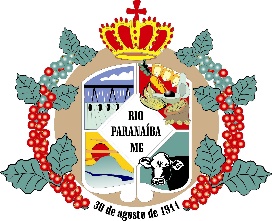                 PREFEITURA MUNICIPAL DE RIO PARANAÍBA/MG                 Rua Capitão Franklin de Castro, 1065 – Bairro Centro               Caixa Postal 01 – 38810-000                CNPJ: 18.602.045/0001-00RELATÓRIO DE AVALIAÇÃO DE DESEMPENHO AMBIENTAL – RADA SANEAMENTO / DESTINAÇÃO FINAL DE RESÍDUOS SÓLIDOS URBANOS – Classe IIIRELATÓRIO DE AVALIAÇÃO DE DESEMPENHO AMBIENTAL – RADA SANEAMENTO / DESTINAÇÃO FINAL DE RESÍDUOS SÓLIDOS URBANOS – Classe IIIRELATÓRIO DE AVALIAÇÃO DE DESEMPENHO AMBIENTAL – RADA SANEAMENTO / DESTINAÇÃO FINAL DE RESÍDUOS SÓLIDOS URBANOS – Classe III1 – IDENTIFICAÇÃO DO EMPREENDEDOR1 – IDENTIFICAÇÃO DO EMPREENDEDOR1 – IDENTIFICAÇÃO DO EMPREENDEDORRazão Social ou Prefeitura:Razão Social ou Prefeitura:Razão Social ou Prefeitura:Órgão/Departamento/Autarquia:Órgão/Departamento/Autarquia:Órgão/Departamento/Autarquia:Endereço para correspondência (Rua, Av., Rod., nº; complemento, bairro):Endereço para correspondência (Rua, Av., Rod., nº; complemento, bairro):Endereço para correspondência (Rua, Av., Rod., nº; complemento, bairro):Município:Distrito:CEP:Caixa Postal:Endereço eletrônico:Endereço eletrônico:Telefone: ( )Fax: ( )Fax: ( )2 – IDENTIFICAÇÃO DO EMPREENDIMENTO2 – IDENTIFICAÇÃO DO EMPREENDIMENTO2 – IDENTIFICAÇÃO DO EMPREENDIMENTO2 – IDENTIFICAÇÃO DO EMPREENDIMENTO2 – IDENTIFICAÇÃO DO EMPREENDIMENTO2 – IDENTIFICAÇÃO DO EMPREENDIMENTO2 – IDENTIFICAÇÃO DO EMPREENDIMENTO2 – IDENTIFICAÇÃO DO EMPREENDIMENTO2 – IDENTIFICAÇÃO DO EMPREENDIMENTO2 – IDENTIFICAÇÃO DO EMPREENDIMENTONome:Nome:Nome:Nome:Nome:Nome:Nome:Nome:Nome:Nome:Atividade:Atividade:Atividade:Atividade:Atividade:Atividade:Atividade:Atividade:Atividade:Atividade:Código (DN COPAM N.º 01/90): 35.42.00-9Código (DN COPAM N.º 01/90): 35.42.00-9Código (DN COPAM N.º 01/90): 35.42.00-9Código (DN COPAM N.º 01/90): 35.42.00-9Código (DN COPAM N.º 01/90): 35.42.00-9Código (DN COPAM N.º 01/90): 35.42.00-9Código (DN COPAM N.º 01/90): 35.42.00-9Código (DN COPAM N.º 01/90): 35.42.00-9Código (DN COPAM N.º 01/90): 35.42.00-9Código (DN COPAM N.º 01/90): 35.42.00-9Endereço (Rua, Av., nº, bairro):Endereço (Rua, Av., nº, bairro):Endereço (Rua, Av., nº, bairro):Endereço (Rua, Av., nº, bairro):Endereço (Rua, Av., nº, bairro):Endereço (Rua, Av., nº, bairro):Endereço (Rua, Av., nº, bairro):Endereço (Rua, Av., nº, bairro):Endereço (Rua, Av., nº, bairro):Endereço (Rua, Av., nº, bairro):Município:Município:Município:Município:Município:Distrito:Distrito:Distrito:CEP:CEP:Telefone: ( )Telefone: ( )Telefone: ( )Fax: ( )Fax: ( )Fax: ( )Fax: ( )Endereço eletrônico:Endereço eletrônico:Endereço eletrônico:Localização do empreendimento:Localização do empreendimento:Localização do empreendimento:Localização do empreendimento:Localização do empreendimento:Localização do empreendimento:Localização do empreendimento:Localização do empreendimento:Localização do empreendimento:Localização do empreendimento:Coordenadas geográficas (latitude/longitude)Coordenadas geográficas (latitude/longitude)Coordenadas geográficas (latitude/longitude)Coordenadas geográficas (latitude/longitude)Coordenadas geográficas (latitude/longitude)Coordenadas geográficas (latitude/longitude)Coordenadas geográficas (X,Y)Coordenadas geográficas (X,Y)Coordenadas geográficas (X,Y)Coordenadas geográficas (X,Y)LG:M:M:S:S:X:X:X:Y:NG:M:M:S:S:Fonte:Fonte:Fonte:Ano:Bacia hidrográfica:    	 Sub-bacia hidrográfica:   	 Curso d’água mais próximo:   		Bacia hidrográfica:    	 Sub-bacia hidrográfica:   	 Curso d’água mais próximo:   		Bacia hidrográfica:    	 Sub-bacia hidrográfica:   	 Curso d’água mais próximo:   		Bacia hidrográfica:    	 Sub-bacia hidrográfica:   	 Curso d’água mais próximo:   		Bacia hidrográfica:    	 Sub-bacia hidrográfica:   	 Curso d’água mais próximo:   		Bacia hidrográfica:    	 Sub-bacia hidrográfica:   	 Curso d’água mais próximo:   		Bacia hidrográfica:    	 Sub-bacia hidrográfica:   	 Curso d’água mais próximo:   		Bacia hidrográfica:    	 Sub-bacia hidrográfica:   	 Curso d’água mais próximo:   		Bacia hidrográfica:    	 Sub-bacia hidrográfica:   	 Curso d’água mais próximo:   		Bacia hidrográfica:    	 Sub-bacia hidrográfica:   	 Curso d’água mais próximo:   		Localizado em área de interesse ambiental?	SIM	(	)	NÃO	(	)Localizado em área de interesse ambiental?	SIM	(	)	NÃO	(	)Localizado em área de interesse ambiental?	SIM	(	)	NÃO	(	)Localizado em área de interesse ambiental?	SIM	(	)	NÃO	(	)Localizado em área de interesse ambiental?	SIM	(	)	NÃO	(	)Localizado em área de interesse ambiental?	SIM	(	)	NÃO	(	)Localizado em área de interesse ambiental?	SIM	(	)	NÃO	(	)Localizado em área de interesse ambiental?	SIM	(	)	NÃO	(	)Localizado em área de interesse ambiental?	SIM	(	)	NÃO	(	)Localizado em área de interesse ambiental?	SIM	(	)	NÃO	(	)Localizado a menos de 10km de Unidade de Conservação?	SIM	(	)	NÃO	(	)Localizado a menos de 10km de Unidade de Conservação?	SIM	(	)	NÃO	(	)Localizado a menos de 10km de Unidade de Conservação?	SIM	(	)	NÃO	(	)Localizado a menos de 10km de Unidade de Conservação?	SIM	(	)	NÃO	(	)Localizado a menos de 10km de Unidade de Conservação?	SIM	(	)	NÃO	(	)Localizado a menos de 10km de Unidade de Conservação?	SIM	(	)	NÃO	(	)Localizado a menos de 10km de Unidade de Conservação?	SIM	(	)	NÃO	(	)Localizado a menos de 10km de Unidade de Conservação?	SIM	(	)	NÃO	(	)Localizado a menos de 10km de Unidade de Conservação?	SIM	(	)	NÃO	(	)Localizado a menos de 10km de Unidade de Conservação?	SIM	(	)	NÃO	(	)Em caso positivo, informar a denominação:Em caso positivo, informar a denominação:Em caso positivo, informar a denominação:Em caso positivo, informar a denominação:Em caso positivo, informar a denominação:Em caso positivo, informar a denominação:Em caso positivo, informar a denominação:Em caso positivo, informar a denominação:Em caso positivo, informar a denominação:Em caso positivo, informar a denominação:3 – LICENCIAMENTO AMBIENTAL (listar todas as Licenças de Operação já concedidas ao empreendimento)3 – LICENCIAMENTO AMBIENTAL (listar todas as Licenças de Operação já concedidas ao empreendimento)3 – LICENCIAMENTO AMBIENTAL (listar todas as Licenças de Operação já concedidas ao empreendimento)3 – LICENCIAMENTO AMBIENTAL (listar todas as Licenças de Operação já concedidas ao empreendimento)3 – LICENCIAMENTO AMBIENTAL (listar todas as Licenças de Operação já concedidas ao empreendimento)Processo PA/COPAM/NºNúmero do Certificado de LOObjeto do licenciamentoData de concessãoValidadeData de início de operação do empreendimento:Data de início de operação do empreendimento:Data de início de operação do empreendimento:4 – IDENTIFICAÇÃO DOS RESPONSÁVEIS – Anexo A4 – IDENTIFICAÇÃO DOS RESPONSÁVEIS – Anexo A4 – IDENTIFICAÇÃO DOS RESPONSÁVEIS – Anexo AResponsável legal pelo empreendimentoNome:Responsável legal pelo empreendimentoNome:Responsável legal pelo empreendimentoNome:Cargo:Cargo:Cargo:Formação profissional:Formação profissional:N.º de registro:Telefone:Telefone:Fax:Endereço eletrônico:Endereço eletrônico:Endereço eletrônico:Responsável técnico pelo empreendimentoNome:Responsável técnico pelo empreendimentoNome:Responsável técnico pelo empreendimentoNome:Cargo:Cargo:Cargo:Formação profissional:N.º de registro:N.º de registro:Telefone:Fax:Fax:Endereço eletrônico:Endereço eletrônico:Endereço eletrônico:Responsável pela área ambiental do empreendimento (quando houver): Nome:Responsável pela área ambiental do empreendimento (quando houver): Nome:Responsável pela área ambiental do empreendimento (quando houver): Nome:Cargo:Cargo:Cargo:Formação profissionalN.º de registro:N.º de registro:Telefone:Fax:Fax:Endereço eletrônico:Endereço eletrônico:Endereço eletrônico:Responsável técnico pela elaboração do RADANome:Responsável técnico pela elaboração do RADANome:Responsável técnico pela elaboração do RADANome:N.º da ART (apresentar cópia no Anexo A):N.º da ART (apresentar cópia no Anexo A):N.º da ART (apresentar cópia no Anexo A):Formação profissionalN.º de registro:N.º de registro:Telefone:Fax:Fax:Endereço eletrônico:Endereço eletrônico:Endereço eletrônico:Equipe técnica de elaboração do RADAEquipe técnica de elaboração do RADAEquipe técnica de elaboração do RADAEquipe técnica de elaboração do RADANomeFormação profissionalN.º de registroN.º ART(apresentar cópia)AssinaturasAssinaturasResponsável legal pelo empreendimento:Data:Responsável técnico pelo empreendimento:Data:Responsável pela área ambiental do empreendimento (se houver):Data:Responsável técnico pela elaboração do RADA:Data:5 – ATUALIZAÇÃO DE DADOS – Anexo B5 – ATUALIZAÇÃO DE DADOS – Anexo B5 – ATUALIZAÇÃO DE DADOS – Anexo B5 – ATUALIZAÇÃO DE DADOS – Anexo B5 – ATUALIZAÇÃO DE DADOS – Anexo B5 – ATUALIZAÇÃO DE DADOS – Anexo B5 – ATUALIZAÇÃO DE DADOS – Anexo B5 – ATUALIZAÇÃO DE DADOS – Anexo B5 – ATUALIZAÇÃO DE DADOS – Anexo B5 – ATUALIZAÇÃO DE DADOS – Anexo B5.1 População (hab)5.1 População (hab)5.1 População (hab)5.1 População (hab)5.1 População (hab)5.1 População (hab)5.1 População (hab)5.1 População (hab)5.1 População (hab)5.1 População (hab)Total (IBGE/2000):Total (IBGE/2000):Total (IBGE/2000):Urbana (IBGE/2000):Urbana (IBGE/2000):Urbana (IBGE/2000):Urbana (IBGE/2000):Atendida:Atendida:Atendida:5.2 Mão-de-obra5.2 Mão-de-obra5.2 Mão-de-obra5.2 Mão-de-obra5.2 Mão-de-obra5.2 Mão-de-obra5.2 Mão-de-obra5.2 Mão-de-obra5.2 Mão-de-obra5.2 Mão-de-obraa) Número total de servidores municipais:a) Número total de servidores municipais:a) Número total de servidores municipais:a) Número total de servidores municipais:a) Número total de servidores municipais:a) Número total de servidores municipais:a) Número total de servidores municipais:a) Número total de servidores municipais:a) Número total de servidores municipais:a) Número total de servidores municipais:Na operação do aterro sanitário:Na operação do aterro sanitário:Na operação daunidade de compostagem:Na operação daunidade de compostagem:Na operação daunidade de compostagem:Na operação daunidade de compostagem:Na administração:Na administração:Na administração:Na administração:b) Número total de trabalhadores terceirizados:b) Número total de trabalhadores terceirizados:b) Número total de trabalhadores terceirizados:b) Número total de trabalhadores terceirizados:b) Número total de trabalhadores terceirizados:b) Número total de trabalhadores terceirizados:b) Número total de trabalhadores terceirizados:b) Número total de trabalhadores terceirizados:b) Número total de trabalhadores terceirizados:b) Número total de trabalhadores terceirizados:Na operação do aterro sanitário:Na operação do aterro sanitário:Na operação daunidade de compostagem:Na operação daunidade de compostagem:Na operação daunidade de compostagem:Na operação daunidade de compostagem:Na administração:Na administração:Na administração:Na administração:5.3 Regime de operação5.3 Regime de operação5.3 Regime de operação5.3 Regime de operação5.3 Regime de operação5.3 Regime de operação5.3 Regime de operação5.3 Regime de operação5.3 Regime de operação5.3 Regime de operaçãoa) Unidade de Compostagema) Unidade de Compostagema) Unidade de Compostagema) Unidade de Compostagema) Unidade de Compostagema) Unidade de Compostagema) Unidade de Compostagema) Unidade de Compostagema) Unidade de Compostagema) Unidade de CompostagemNo de turnos:Início e término da jornada de trabalho:Início e término da jornada de trabalho:Início e término da jornada de trabalho:Início e término da jornada de trabalho:Início e término da jornada de trabalho:Dias/mês:Dias/mês:Dias/mês:Dias/mês:b) Aterro Sanitáriob) Aterro Sanitáriob) Aterro Sanitáriob) Aterro Sanitáriob) Aterro Sanitáriob) Aterro Sanitáriob) Aterro Sanitáriob) Aterro Sanitáriob) Aterro Sanitáriob) Aterro SanitárioNo de turnos:Início e término da jornada de trabalho:Início e término da jornada de trabalho:Início e término da jornada de trabalho:Início e término da jornada de trabalho:Início e término da jornada de trabalho:Dias/mês:Dias/mês:Dias/mês:Dias/mês:5.4 Área do empreendimento5.4 Área do empreendimento5.4 Área do empreendimento5.4 Área do empreendimento5.4 Área do empreendimento5.4 Área do empreendimento5.4 Área do empreendimento5.4 Área do empreendimento5.4 Área do empreendimento5.4 Área do empreendimentoÁrea total do terreno (ha):Capacidade volumétrica estimada para o aterro sanitário (m3):Capacidade volumétrica estimada para o aterro sanitário (m3):Capacidade volumétrica estimada para o aterro sanitário (m3):Volume aterrado até o mês anterior ao da elaboração do RADA (m3):Volume aterrado até o mês anterior ao da elaboração do RADA (m3):Volume aterrado até o mês anterior ao da elaboração do RADA (m3):Volume aterrado até o mês anterior ao da elaboração do RADA (m3):Volume aterrado até o mês anterior ao da elaboração do RADA (m3):Volume aterrado até o mês anterior ao da elaboração do RADA (m3):Área pavimentada do pátio de compostagem (m2):Área pavimentada do pátio de compostagem (m2):Área pavimentada do pátio de compostagem (m2):Área pavimentada do pátio de compostagem (m2):Área pavimentada do pátio de compostagem (m2):Área pavimentada do pátio de compostagem (m2):Área pavimentada do pátio de compostagem (m2):Área pavimentada do pátio de compostagem (m2):Área pavimentada do pátio de compostagem (m2):Área pavimentada do pátio de compostagem (m2):Vida útil estimada para o empreendimento:Vida útil estimada para o empreendimento:Vida útil estimada para o empreendimento:Vida útil estimada para o empreendimento:Vida útil estimada para o empreendimento:Vida útil restante:Vida útil restante:Vida útil restante:Vida útil restante:Vida útil restante:5.5 Ampliação / modificação do empreendimento5.5 Ampliação / modificação do empreendimento5.5 Ampliação / modificação do empreendimento5.5 Ampliação / modificação do empreendimento5.5 Ampliação / modificação do empreendimento5.5 Ampliação / modificação do empreendimento5.5 Ampliação / modificação do empreendimento5.5 Ampliação / modificação do empreendimento5.5 Ampliação / modificação do empreendimento5.5 Ampliação / modificação do empreendimentoa) Houve ampliação da capacidade volumétrica ou modificações de processos durante o período de validade da LO vincenda?a) Houve ampliação da capacidade volumétrica ou modificações de processos durante o período de validade da LO vincenda?a) Houve ampliação da capacidade volumétrica ou modificações de processos durante o período de validade da LO vincenda?a) Houve ampliação da capacidade volumétrica ou modificações de processos durante o período de validade da LO vincenda?a) Houve ampliação da capacidade volumétrica ou modificações de processos durante o período de validade da LO vincenda?a) Houve ampliação da capacidade volumétrica ou modificações de processos durante o período de validade da LO vincenda?a) Houve ampliação da capacidade volumétrica ou modificações de processos durante o período de validade da LO vincenda?a) Houve ampliação da capacidade volumétrica ou modificações de processos durante o período de validade da LO vincenda?SIM (	)NÃO (	)b) Caso positivo, apresentar no Anexo B uma descrição da ampliação/modificação ocorrida,enfatizando os aspectos ambientais inerentes.b) Caso positivo, apresentar no Anexo B uma descrição da ampliação/modificação ocorrida,enfatizando os aspectos ambientais inerentes.b) Caso positivo, apresentar no Anexo B uma descrição da ampliação/modificação ocorrida,enfatizando os aspectos ambientais inerentes.b) Caso positivo, apresentar no Anexo B uma descrição da ampliação/modificação ocorrida,enfatizando os aspectos ambientais inerentes.b) Caso positivo, apresentar no Anexo B uma descrição da ampliação/modificação ocorrida,enfatizando os aspectos ambientais inerentes.b) Caso positivo, apresentar no Anexo B uma descrição da ampliação/modificação ocorrida,enfatizando os aspectos ambientais inerentes.b) Caso positivo, apresentar no Anexo B uma descrição da ampliação/modificação ocorrida,enfatizando os aspectos ambientais inerentes.b) Caso positivo, apresentar no Anexo B uma descrição da ampliação/modificação ocorrida,enfatizando os aspectos ambientais inerentes.b) Caso positivo, apresentar no Anexo B uma descrição da ampliação/modificação ocorrida,enfatizando os aspectos ambientais inerentes.b) Caso positivo, apresentar no Anexo B uma descrição da ampliação/modificação ocorrida,enfatizando os aspectos ambientais inerentes.5.6 Planta de localização e lay out5.6 Planta de localização e lay out5.6 Planta de localização e lay out5.6 Planta de localização e lay out5.6 Planta de localização e lay out5.6 Planta de localização e lay out5.6 Planta de localização e lay out5.6 Planta de localização e lay out5.6 Planta de localização e lay out5.6 Planta de localização e lay outa) Apresentar, no Anexo B, planta de localização do empreendimento em escala, no mínimo, 1:10.000, destacando:os limites do empreendimento, via de acesso e seu estado de conservação;tipo de uso e ocupação do solo no entorno, com alcance mínimo igual à área de influência direta do empreendimento;a(s) fonte(s) de abastecimento de água da unidade (no caso de serem poços subterrâneos);o(s) corpo(s) hídrico(s) na área de influência do empreendimento) e o(s) respectivo(s) ponto(s) de lançamento de efluentes;formações vegetais principais;processos erosivos e áreas de empréstimo, quando houver.a) Apresentar, no Anexo B, planta de localização do empreendimento em escala, no mínimo, 1:10.000, destacando:os limites do empreendimento, via de acesso e seu estado de conservação;tipo de uso e ocupação do solo no entorno, com alcance mínimo igual à área de influência direta do empreendimento;a(s) fonte(s) de abastecimento de água da unidade (no caso de serem poços subterrâneos);o(s) corpo(s) hídrico(s) na área de influência do empreendimento) e o(s) respectivo(s) ponto(s) de lançamento de efluentes;formações vegetais principais;processos erosivos e áreas de empréstimo, quando houver.a) Apresentar, no Anexo B, planta de localização do empreendimento em escala, no mínimo, 1:10.000, destacando:os limites do empreendimento, via de acesso e seu estado de conservação;tipo de uso e ocupação do solo no entorno, com alcance mínimo igual à área de influência direta do empreendimento;a(s) fonte(s) de abastecimento de água da unidade (no caso de serem poços subterrâneos);o(s) corpo(s) hídrico(s) na área de influência do empreendimento) e o(s) respectivo(s) ponto(s) de lançamento de efluentes;formações vegetais principais;processos erosivos e áreas de empréstimo, quando houver.a) Apresentar, no Anexo B, planta de localização do empreendimento em escala, no mínimo, 1:10.000, destacando:os limites do empreendimento, via de acesso e seu estado de conservação;tipo de uso e ocupação do solo no entorno, com alcance mínimo igual à área de influência direta do empreendimento;a(s) fonte(s) de abastecimento de água da unidade (no caso de serem poços subterrâneos);o(s) corpo(s) hídrico(s) na área de influência do empreendimento) e o(s) respectivo(s) ponto(s) de lançamento de efluentes;formações vegetais principais;processos erosivos e áreas de empréstimo, quando houver.a) Apresentar, no Anexo B, planta de localização do empreendimento em escala, no mínimo, 1:10.000, destacando:os limites do empreendimento, via de acesso e seu estado de conservação;tipo de uso e ocupação do solo no entorno, com alcance mínimo igual à área de influência direta do empreendimento;a(s) fonte(s) de abastecimento de água da unidade (no caso de serem poços subterrâneos);o(s) corpo(s) hídrico(s) na área de influência do empreendimento) e o(s) respectivo(s) ponto(s) de lançamento de efluentes;formações vegetais principais;processos erosivos e áreas de empréstimo, quando houver.a) Apresentar, no Anexo B, planta de localização do empreendimento em escala, no mínimo, 1:10.000, destacando:os limites do empreendimento, via de acesso e seu estado de conservação;tipo de uso e ocupação do solo no entorno, com alcance mínimo igual à área de influência direta do empreendimento;a(s) fonte(s) de abastecimento de água da unidade (no caso de serem poços subterrâneos);o(s) corpo(s) hídrico(s) na área de influência do empreendimento) e o(s) respectivo(s) ponto(s) de lançamento de efluentes;formações vegetais principais;processos erosivos e áreas de empréstimo, quando houver.a) Apresentar, no Anexo B, planta de localização do empreendimento em escala, no mínimo, 1:10.000, destacando:os limites do empreendimento, via de acesso e seu estado de conservação;tipo de uso e ocupação do solo no entorno, com alcance mínimo igual à área de influência direta do empreendimento;a(s) fonte(s) de abastecimento de água da unidade (no caso de serem poços subterrâneos);o(s) corpo(s) hídrico(s) na área de influência do empreendimento) e o(s) respectivo(s) ponto(s) de lançamento de efluentes;formações vegetais principais;processos erosivos e áreas de empréstimo, quando houver.a) Apresentar, no Anexo B, planta de localização do empreendimento em escala, no mínimo, 1:10.000, destacando:os limites do empreendimento, via de acesso e seu estado de conservação;tipo de uso e ocupação do solo no entorno, com alcance mínimo igual à área de influência direta do empreendimento;a(s) fonte(s) de abastecimento de água da unidade (no caso de serem poços subterrâneos);o(s) corpo(s) hídrico(s) na área de influência do empreendimento) e o(s) respectivo(s) ponto(s) de lançamento de efluentes;formações vegetais principais;processos erosivos e áreas de empréstimo, quando houver.a) Apresentar, no Anexo B, planta de localização do empreendimento em escala, no mínimo, 1:10.000, destacando:os limites do empreendimento, via de acesso e seu estado de conservação;tipo de uso e ocupação do solo no entorno, com alcance mínimo igual à área de influência direta do empreendimento;a(s) fonte(s) de abastecimento de água da unidade (no caso de serem poços subterrâneos);o(s) corpo(s) hídrico(s) na área de influência do empreendimento) e o(s) respectivo(s) ponto(s) de lançamento de efluentes;formações vegetais principais;processos erosivos e áreas de empréstimo, quando houver.a) Apresentar, no Anexo B, planta de localização do empreendimento em escala, no mínimo, 1:10.000, destacando:os limites do empreendimento, via de acesso e seu estado de conservação;tipo de uso e ocupação do solo no entorno, com alcance mínimo igual à área de influência direta do empreendimento;a(s) fonte(s) de abastecimento de água da unidade (no caso de serem poços subterrâneos);o(s) corpo(s) hídrico(s) na área de influência do empreendimento) e o(s) respectivo(s) ponto(s) de lançamento de efluentes;formações vegetais principais;processos erosivos e áreas de empréstimo, quando houver.b) Quando disponível, apresentar, no Anexo B, foto aérea recente do empreendimento e seu entorno em escala, no mínimo, 1:50.000.b) Quando disponível, apresentar, no Anexo B, foto aérea recente do empreendimento e seu entorno em escala, no mínimo, 1:50.000.b) Quando disponível, apresentar, no Anexo B, foto aérea recente do empreendimento e seu entorno em escala, no mínimo, 1:50.000.b) Quando disponível, apresentar, no Anexo B, foto aérea recente do empreendimento e seu entorno em escala, no mínimo, 1:50.000.b) Quando disponível, apresentar, no Anexo B, foto aérea recente do empreendimento e seu entorno em escala, no mínimo, 1:50.000.b) Quando disponível, apresentar, no Anexo B, foto aérea recente do empreendimento e seu entorno em escala, no mínimo, 1:50.000.b) Quando disponível, apresentar, no Anexo B, foto aérea recente do empreendimento e seu entorno em escala, no mínimo, 1:50.000.b) Quando disponível, apresentar, no Anexo B, foto aérea recente do empreendimento e seu entorno em escala, no mínimo, 1:50.000.b) Quando disponível, apresentar, no Anexo B, foto aérea recente do empreendimento e seu entorno em escala, no mínimo, 1:50.000.b) Quando disponível, apresentar, no Anexo B, foto aérea recente do empreendimento e seu entorno em escala, no mínimo, 1:50.000.c) Apresentar, no Anexo B, lay out atual do empreendimento em escala, no mínimo, 1:1.000, destacando:guaritas e edificações existentes, tais como: unidades de apoio, administração, manutenção e depósitos para armazenagem dos recicláveis (se for o caso);localização do maciço, indicando a superfície ocupada e a área disponível para aterramento;pátio de compostagem pavimentado e outros existentes (serviços e manobras);sistemas de tratamento de efluentes sanitários, do percolado e pontos de lançamento final;sistemas de tratamento das emissões atmosféricas (partículas e gases);sistema de drenagem de águas superficiais e pontos de lançamento final;pontos de amostragem existentes para fins de monitorização dos padrões de qualidade;sistema viário interno, faixas de proteção e paisagismo.c) Apresentar, no Anexo B, lay out atual do empreendimento em escala, no mínimo, 1:1.000, destacando:guaritas e edificações existentes, tais como: unidades de apoio, administração, manutenção e depósitos para armazenagem dos recicláveis (se for o caso);localização do maciço, indicando a superfície ocupada e a área disponível para aterramento;pátio de compostagem pavimentado e outros existentes (serviços e manobras);sistemas de tratamento de efluentes sanitários, do percolado e pontos de lançamento final;sistemas de tratamento das emissões atmosféricas (partículas e gases);sistema de drenagem de águas superficiais e pontos de lançamento final;pontos de amostragem existentes para fins de monitorização dos padrões de qualidade;sistema viário interno, faixas de proteção e paisagismo.c) Apresentar, no Anexo B, lay out atual do empreendimento em escala, no mínimo, 1:1.000, destacando:guaritas e edificações existentes, tais como: unidades de apoio, administração, manutenção e depósitos para armazenagem dos recicláveis (se for o caso);localização do maciço, indicando a superfície ocupada e a área disponível para aterramento;pátio de compostagem pavimentado e outros existentes (serviços e manobras);sistemas de tratamento de efluentes sanitários, do percolado e pontos de lançamento final;sistemas de tratamento das emissões atmosféricas (partículas e gases);sistema de drenagem de águas superficiais e pontos de lançamento final;pontos de amostragem existentes para fins de monitorização dos padrões de qualidade;sistema viário interno, faixas de proteção e paisagismo.c) Apresentar, no Anexo B, lay out atual do empreendimento em escala, no mínimo, 1:1.000, destacando:guaritas e edificações existentes, tais como: unidades de apoio, administração, manutenção e depósitos para armazenagem dos recicláveis (se for o caso);localização do maciço, indicando a superfície ocupada e a área disponível para aterramento;pátio de compostagem pavimentado e outros existentes (serviços e manobras);sistemas de tratamento de efluentes sanitários, do percolado e pontos de lançamento final;sistemas de tratamento das emissões atmosféricas (partículas e gases);sistema de drenagem de águas superficiais e pontos de lançamento final;pontos de amostragem existentes para fins de monitorização dos padrões de qualidade;sistema viário interno, faixas de proteção e paisagismo.c) Apresentar, no Anexo B, lay out atual do empreendimento em escala, no mínimo, 1:1.000, destacando:guaritas e edificações existentes, tais como: unidades de apoio, administração, manutenção e depósitos para armazenagem dos recicláveis (se for o caso);localização do maciço, indicando a superfície ocupada e a área disponível para aterramento;pátio de compostagem pavimentado e outros existentes (serviços e manobras);sistemas de tratamento de efluentes sanitários, do percolado e pontos de lançamento final;sistemas de tratamento das emissões atmosféricas (partículas e gases);sistema de drenagem de águas superficiais e pontos de lançamento final;pontos de amostragem existentes para fins de monitorização dos padrões de qualidade;sistema viário interno, faixas de proteção e paisagismo.c) Apresentar, no Anexo B, lay out atual do empreendimento em escala, no mínimo, 1:1.000, destacando:guaritas e edificações existentes, tais como: unidades de apoio, administração, manutenção e depósitos para armazenagem dos recicláveis (se for o caso);localização do maciço, indicando a superfície ocupada e a área disponível para aterramento;pátio de compostagem pavimentado e outros existentes (serviços e manobras);sistemas de tratamento de efluentes sanitários, do percolado e pontos de lançamento final;sistemas de tratamento das emissões atmosféricas (partículas e gases);sistema de drenagem de águas superficiais e pontos de lançamento final;pontos de amostragem existentes para fins de monitorização dos padrões de qualidade;sistema viário interno, faixas de proteção e paisagismo.c) Apresentar, no Anexo B, lay out atual do empreendimento em escala, no mínimo, 1:1.000, destacando:guaritas e edificações existentes, tais como: unidades de apoio, administração, manutenção e depósitos para armazenagem dos recicláveis (se for o caso);localização do maciço, indicando a superfície ocupada e a área disponível para aterramento;pátio de compostagem pavimentado e outros existentes (serviços e manobras);sistemas de tratamento de efluentes sanitários, do percolado e pontos de lançamento final;sistemas de tratamento das emissões atmosféricas (partículas e gases);sistema de drenagem de águas superficiais e pontos de lançamento final;pontos de amostragem existentes para fins de monitorização dos padrões de qualidade;sistema viário interno, faixas de proteção e paisagismo.d) Apresentar, no Anexo B, levantamento fotográfico documentando as informações solicitadas nos itens “a” e “c”.d) Apresentar, no Anexo B, levantamento fotográfico documentando as informações solicitadas nos itens “a” e “c”.d) Apresentar, no Anexo B, levantamento fotográfico documentando as informações solicitadas nos itens “a” e “c”.d) Apresentar, no Anexo B, levantamento fotográfico documentando as informações solicitadas nos itens “a” e “c”.d) Apresentar, no Anexo B, levantamento fotográfico documentando as informações solicitadas nos itens “a” e “c”.d) Apresentar, no Anexo B, levantamento fotográfico documentando as informações solicitadas nos itens “a” e “c”.d) Apresentar, no Anexo B, levantamento fotográfico documentando as informações solicitadas nos itens “a” e “c”.5.7 Equipamentos5.7 Equipamentos5.7 Equipamentos5.7 Equipamentos5.7 Equipamentos5.7 Equipamentos5.7 EquipamentosRelacionar todas as máquinas e veículos disponíveis para operação do empreendimento, incluindo aqueles utilizados na unidade de compostagem (tipo, marca, ano de fabricação):Relacionar todas as máquinas e veículos disponíveis para operação do empreendimento, incluindo aqueles utilizados na unidade de compostagem (tipo, marca, ano de fabricação):Relacionar todas as máquinas e veículos disponíveis para operação do empreendimento, incluindo aqueles utilizados na unidade de compostagem (tipo, marca, ano de fabricação):Relacionar todas as máquinas e veículos disponíveis para operação do empreendimento, incluindo aqueles utilizados na unidade de compostagem (tipo, marca, ano de fabricação):Relacionar todas as máquinas e veículos disponíveis para operação do empreendimento, incluindo aqueles utilizados na unidade de compostagem (tipo, marca, ano de fabricação):Relacionar todas as máquinas e veículos disponíveis para operação do empreendimento, incluindo aqueles utilizados na unidade de compostagem (tipo, marca, ano de fabricação):Relacionar todas as máquinas e veículos disponíveis para operação do empreendimento, incluindo aqueles utilizados na unidade de compostagem (tipo, marca, ano de fabricação):TIPOMARCAMARCAANO DE FABRICAÇÃOANO DE FABRICAÇÃOANO DE FABRICAÇÃOQUANTIDADE(*)(*)(*)(*)(*)(*)(*)(*) Repetir o número de linhas necessárias para descrever todos os equipamentos e veículos existentes.(*) Repetir o número de linhas necessárias para descrever todos os equipamentos e veículos existentes.(*) Repetir o número de linhas necessárias para descrever todos os equipamentos e veículos existentes.(*) Repetir o número de linhas necessárias para descrever todos os equipamentos e veículos existentes.(*) Repetir o número de linhas necessárias para descrever todos os equipamentos e veículos existentes.(*) Repetir o número de linhas necessárias para descrever todos os equipamentos e veículos existentes.(*) Repetir o número de linhas necessárias para descrever todos os equipamentos e veículos existentes.5.8 Infra-estrutura (Marcar um “x” nos parênteses correspondentes à situação do empreendimento. Mais de uma opção poderá ser marcada para cada item)5.8 Infra-estrutura (Marcar um “x” nos parênteses correspondentes à situação do empreendimento. Mais de uma opção poderá ser marcada para cada item)5.8 Infra-estrutura (Marcar um “x” nos parênteses correspondentes à situação do empreendimento. Mais de uma opção poderá ser marcada para cada item)5.8 Infra-estrutura (Marcar um “x” nos parênteses correspondentes à situação do empreendimento. Mais de uma opção poderá ser marcada para cada item)5.8 Infra-estrutura (Marcar um “x” nos parênteses correspondentes à situação do empreendimento. Mais de uma opção poderá ser marcada para cada item)5.8 Infra-estrutura (Marcar um “x” nos parênteses correspondentes à situação do empreendimento. Mais de uma opção poderá ser marcada para cada item)5.8 Infra-estrutura (Marcar um “x” nos parênteses correspondentes à situação do empreendimento. Mais de uma opção poderá ser marcada para cada item)5.8.1 Água5.8.1 Água5.8.1 Água5.8.1 Água5.8.1 Água5.8.1 Água5.8.1 ÁguaPara uso da operaçãoPara uso da operaçãoFonte e/ou fornecedores:Fonte e/ou fornecedores:Fonte e/ou fornecedores:Consumo médio(m3 / mês):Consumo médio(m3 / mês):Para uso da operaçãoPara uso da operação(	) poço(	) poço(	) poçoPara uso da operaçãoPara uso da operação(	) nascente(	) nascente(	) nascentePara uso da operaçãoPara uso da operação(	) rios, córregos (nome)(	) rios, córregos (nome)(	) rios, córregos (nome)Para uso da operaçãoPara uso da operação(	) rede pública(	) rede pública(	) rede públicaPara uso da operaçãoPara uso da operação(	) outros (especificar):(	) outros (especificar):(	) outros (especificar):Para consumo humanoPara consumo humano(	) poço(	) poço(	) poçoPara consumo humanoPara consumo humano(	) nascente(	) nascente(	) nascentePara consumo humanoPara consumo humano(	) rede pública(	) rede pública(	) rede públicaPara consumo humanoPara consumo humano(	) outros (especificar):(	) outros (especificar):(	) outros (especificar):5.8.2 Energia elétrica5.8.2 Energia elétrica5.8.2 Energia elétrica5.8.2 Energia elétrica5.8.2 Energia elétrica5.8.2 Energia elétrica5.8.2 Energia elétricaConcessionária:Concessionária:Concessionária:Concessionária:Consumo médio mensal (kwh):Consumo médio mensal (kwh):Consumo médio mensal (kwh):5.8.3 Meios de comunicação (citar os existentes na unidade):5.8.3 Meios de comunicação (citar os existentes na unidade):5.8.3 Meios de comunicação (citar os existentes na unidade):5.8.3 Meios de comunicação (citar os existentes na unidade):5.8.3 Meios de comunicação (citar os existentes na unidade):5.8.3 Meios de comunicação (citar os existentes na unidade):5.8.3 Meios de comunicação (citar os existentes na unidade):5.8.4 Instalações de abastecimento de combustíveis5.8.4 Instalações de abastecimento de combustíveis5.8.4 Instalações de abastecimento de combustíveis5.8.4 Instalações de abastecimento de combustíveis5.8.4 Instalações de abastecimento de combustíveis5.8.4 Instalações de abastecimento de combustíveis5.8.4 Instalações de abastecimento de combustíveisExistem no empreendimento instalações enquadradas na Resolução CONAMA nº 273/2000? (	) NÃO(	) SIM e estão adequadas aos requisitos da resolução.(	) SIM, mas não estão adequadas aos requisitos da resolução. Apresentar, no Anexo B, proposta de cronograma para elaboração, apresentação à FEAM e execução de projeto visando às adequações necessárias.Existem no empreendimento instalações enquadradas na Resolução CONAMA nº 273/2000? (	) NÃO(	) SIM e estão adequadas aos requisitos da resolução.(	) SIM, mas não estão adequadas aos requisitos da resolução. Apresentar, no Anexo B, proposta de cronograma para elaboração, apresentação à FEAM e execução de projeto visando às adequações necessárias.Existem no empreendimento instalações enquadradas na Resolução CONAMA nº 273/2000? (	) NÃO(	) SIM e estão adequadas aos requisitos da resolução.(	) SIM, mas não estão adequadas aos requisitos da resolução. Apresentar, no Anexo B, proposta de cronograma para elaboração, apresentação à FEAM e execução de projeto visando às adequações necessárias.Existem no empreendimento instalações enquadradas na Resolução CONAMA nº 273/2000? (	) NÃO(	) SIM e estão adequadas aos requisitos da resolução.(	) SIM, mas não estão adequadas aos requisitos da resolução. Apresentar, no Anexo B, proposta de cronograma para elaboração, apresentação à FEAM e execução de projeto visando às adequações necessárias.Existem no empreendimento instalações enquadradas na Resolução CONAMA nº 273/2000? (	) NÃO(	) SIM e estão adequadas aos requisitos da resolução.(	) SIM, mas não estão adequadas aos requisitos da resolução. Apresentar, no Anexo B, proposta de cronograma para elaboração, apresentação à FEAM e execução de projeto visando às adequações necessárias.Existem no empreendimento instalações enquadradas na Resolução CONAMA nº 273/2000? (	) NÃO(	) SIM e estão adequadas aos requisitos da resolução.(	) SIM, mas não estão adequadas aos requisitos da resolução. Apresentar, no Anexo B, proposta de cronograma para elaboração, apresentação à FEAM e execução de projeto visando às adequações necessárias.Existem no empreendimento instalações enquadradas na Resolução CONAMA nº 273/2000? (	) NÃO(	) SIM e estão adequadas aos requisitos da resolução.(	) SIM, mas não estão adequadas aos requisitos da resolução. Apresentar, no Anexo B, proposta de cronograma para elaboração, apresentação à FEAM e execução de projeto visando às adequações necessárias.5.9 Operação5.9 Operação5.9 Operação5.9 Operação5.9 Operação5.9 Operação5.9 Operação5.9 Operação5.9.1 Quantidade operada mensalmente (em toneladas), para cada ano de vigência da LO, discriminada em: resíduos comuns (incluindo resíduos públicos), resíduos dos serviços de saúde (sépticos), entulho da construção civil e resíduos industriais (no caso do município receber esse tipo de resíduo).5.9.1 Quantidade operada mensalmente (em toneladas), para cada ano de vigência da LO, discriminada em: resíduos comuns (incluindo resíduos públicos), resíduos dos serviços de saúde (sépticos), entulho da construção civil e resíduos industriais (no caso do município receber esse tipo de resíduo).5.9.1 Quantidade operada mensalmente (em toneladas), para cada ano de vigência da LO, discriminada em: resíduos comuns (incluindo resíduos públicos), resíduos dos serviços de saúde (sépticos), entulho da construção civil e resíduos industriais (no caso do município receber esse tipo de resíduo).5.9.1 Quantidade operada mensalmente (em toneladas), para cada ano de vigência da LO, discriminada em: resíduos comuns (incluindo resíduos públicos), resíduos dos serviços de saúde (sépticos), entulho da construção civil e resíduos industriais (no caso do município receber esse tipo de resíduo).5.9.1 Quantidade operada mensalmente (em toneladas), para cada ano de vigência da LO, discriminada em: resíduos comuns (incluindo resíduos públicos), resíduos dos serviços de saúde (sépticos), entulho da construção civil e resíduos industriais (no caso do município receber esse tipo de resíduo).5.9.1 Quantidade operada mensalmente (em toneladas), para cada ano de vigência da LO, discriminada em: resíduos comuns (incluindo resíduos públicos), resíduos dos serviços de saúde (sépticos), entulho da construção civil e resíduos industriais (no caso do município receber esse tipo de resíduo).5.9.1 Quantidade operada mensalmente (em toneladas), para cada ano de vigência da LO, discriminada em: resíduos comuns (incluindo resíduos públicos), resíduos dos serviços de saúde (sépticos), entulho da construção civil e resíduos industriais (no caso do município receber esse tipo de resíduo).5.9.1 Quantidade operada mensalmente (em toneladas), para cada ano de vigência da LO, discriminada em: resíduos comuns (incluindo resíduos públicos), resíduos dos serviços de saúde (sépticos), entulho da construção civil e resíduos industriais (no caso do município receber esse tipo de resíduo).Total de resíduos sólidos recebidos mensalmente no empreendimento – ano 2001 (*)Total de resíduos sólidos recebidos mensalmente no empreendimento – ano 2001 (*)Total de resíduos sólidos recebidos mensalmente no empreendimento – ano 2001 (*)Total de resíduos sólidos recebidos mensalmente no empreendimento – ano 2001 (*)Total de resíduos sólidos recebidos mensalmente no empreendimento – ano 2001 (*)Total de resíduos sólidos recebidos mensalmente no empreendimento – ano 2001 (*)Total de resíduos sólidos recebidos mensalmente no empreendimento – ano 2001 (*)Total de resíduos sólidos recebidos mensalmente no empreendimento – ano 2001 (*)MêsResíduos ComunsResíduos ComunsResíduos SépticosResíduos SépticosEntulhoEntulhoResíduosIndustriaisJaneiroFevereiroMarçoAbrilMaioJunhoJulhoAgostoSetembroOutubroNovembroDezembroT O T AL(*) Repetir essa tabela para o ano de 2000(*) Repetir essa tabela para o ano de 2000(*) Repetir essa tabela para o ano de 2000(*) Repetir essa tabela para o ano de 2000(*) Repetir essa tabela para o ano de 2000(*) Repetir essa tabela para o ano de 2000(*) Repetir essa tabela para o ano de 2000(*) Repetir essa tabela para o ano de 20005.9.2 Custos de operação (custo mensal dos últimos 12 meses)5.9.2 Custos de operação (custo mensal dos últimos 12 meses)5.9.2 Custos de operação (custo mensal dos últimos 12 meses)5.9.2 Custos de operação (custo mensal dos últimos 12 meses)5.9.2 Custos de operação (custo mensal dos últimos 12 meses)5.9.2 Custos de operação (custo mensal dos últimos 12 meses)5.9.2 Custos de operação (custo mensal dos últimos 12 meses)5.9.2 Custos de operação (custo mensal dos últimos 12 meses)ATERRO SANITÁRIO	(R$)ATERRO SANITÁRIO	(R$)ATERRO SANITÁRIO	(R$)ATERRO SANITÁRIO	(R$)UNIDADE DE COMPOSTAGEM	(R$)UNIDADE DE COMPOSTAGEM	(R$)UNIDADE DE COMPOSTAGEM	(R$)UNIDADE DE COMPOSTAGEM	(R$)JaneiroJaneiroJaneiroJaneiroFevereiroFevereiroFevereiroFevereiroMarçoMarçoMarçoMarçoAbrilAbrilAbrilAbrilMaioMaioMaioMaioJunhoJunhoJunhoJunhoJulhoJulhoJulhoJulhoAgostoAgostoAgostoAgostoSetembroSetembroSetembroSetembroOutubroOutubroOutubroOutubroNovembroNovembroNovembroNovembroDezembroDezembroDezembroDezembroT O T A LT O T A LT O T A LT O T A L5.9.3 Descrever os procedimentos operacionais atuais, indicando os aspectos positivos e negativos da operação do aterro sanitário, da unidade de compostagem e de outras unidades em funcionamento na área do empreendimento (Anexo B).5.9.3 Descrever os procedimentos operacionais atuais, indicando os aspectos positivos e negativos da operação do aterro sanitário, da unidade de compostagem e de outras unidades em funcionamento na área do empreendimento (Anexo B).5.9.3 Descrever os procedimentos operacionais atuais, indicando os aspectos positivos e negativos da operação do aterro sanitário, da unidade de compostagem e de outras unidades em funcionamento na área do empreendimento (Anexo B).5.9.3 Descrever os procedimentos operacionais atuais, indicando os aspectos positivos e negativos da operação do aterro sanitário, da unidade de compostagem e de outras unidades em funcionamento na área do empreendimento (Anexo B).5.9.3 Descrever os procedimentos operacionais atuais, indicando os aspectos positivos e negativos da operação do aterro sanitário, da unidade de compostagem e de outras unidades em funcionamento na área do empreendimento (Anexo B).5.9.3 Descrever os procedimentos operacionais atuais, indicando os aspectos positivos e negativos da operação do aterro sanitário, da unidade de compostagem e de outras unidades em funcionamento na área do empreendimento (Anexo B).5.9.3 Descrever os procedimentos operacionais atuais, indicando os aspectos positivos e negativos da operação do aterro sanitário, da unidade de compostagem e de outras unidades em funcionamento na área do empreendimento (Anexo B).5.9.3 Descrever os procedimentos operacionais atuais, indicando os aspectos positivos e negativos da operação do aterro sanitário, da unidade de compostagem e de outras unidades em funcionamento na área do empreendimento (Anexo B).5.9.4 Descrever detalhadamente e avaliar as modificações introduzidas no projeto básico aprovado quando da concessão da LO (Anexo B).5.9.4 Descrever detalhadamente e avaliar as modificações introduzidas no projeto básico aprovado quando da concessão da LO (Anexo B).5.9.4 Descrever detalhadamente e avaliar as modificações introduzidas no projeto básico aprovado quando da concessão da LO (Anexo B).5.9.4 Descrever detalhadamente e avaliar as modificações introduzidas no projeto básico aprovado quando da concessão da LO (Anexo B).5.9.4 Descrever detalhadamente e avaliar as modificações introduzidas no projeto básico aprovado quando da concessão da LO (Anexo B).5.9.4 Descrever detalhadamente e avaliar as modificações introduzidas no projeto básico aprovado quando da concessão da LO (Anexo B).5.9.4 Descrever detalhadamente e avaliar as modificações introduzidas no projeto básico aprovado quando da concessão da LO (Anexo B).5.9.4 Descrever detalhadamente e avaliar as modificações introduzidas no projeto básico aprovado quando da concessão da LO (Anexo B).5.9.5 Informar sobre a implantação e desenvolvimento de Programa de Gerenciamento Integrado de Resíduos no município, com enfoque na Coleta Seletiva, detalhando os procedimentos adotados e apontando os aspectos positivos e negativos de sua operacionalização ( AnexoB).5.9.5 Informar sobre a implantação e desenvolvimento de Programa de Gerenciamento Integrado de Resíduos no município, com enfoque na Coleta Seletiva, detalhando os procedimentos adotados e apontando os aspectos positivos e negativos de sua operacionalização ( AnexoB).5.9.5 Informar sobre a implantação e desenvolvimento de Programa de Gerenciamento Integrado de Resíduos no município, com enfoque na Coleta Seletiva, detalhando os procedimentos adotados e apontando os aspectos positivos e negativos de sua operacionalização ( AnexoB).5.9.5 Informar sobre a implantação e desenvolvimento de Programa de Gerenciamento Integrado de Resíduos no município, com enfoque na Coleta Seletiva, detalhando os procedimentos adotados e apontando os aspectos positivos e negativos de sua operacionalização ( AnexoB).5.9.5 Informar sobre a implantação e desenvolvimento de Programa de Gerenciamento Integrado de Resíduos no município, com enfoque na Coleta Seletiva, detalhando os procedimentos adotados e apontando os aspectos positivos e negativos de sua operacionalização ( AnexoB).5.9.5 Informar sobre a implantação e desenvolvimento de Programa de Gerenciamento Integrado de Resíduos no município, com enfoque na Coleta Seletiva, detalhando os procedimentos adotados e apontando os aspectos positivos e negativos de sua operacionalização ( AnexoB).5.9.5 Informar sobre a implantação e desenvolvimento de Programa de Gerenciamento Integrado de Resíduos no município, com enfoque na Coleta Seletiva, detalhando os procedimentos adotados e apontando os aspectos positivos e negativos de sua operacionalização ( AnexoB).5.9.5 Informar sobre a implantação e desenvolvimento de Programa de Gerenciamento Integrado de Resíduos no município, com enfoque na Coleta Seletiva, detalhando os procedimentos adotados e apontando os aspectos positivos e negativos de sua operacionalização ( AnexoB).5.9.6 Informar sobre o gerenciamento dos resíduos dos serviços de saúde no município e sua disposição final considerando a Resolução CONAMA 283/01 (Anexo B).5.9.6 Informar sobre o gerenciamento dos resíduos dos serviços de saúde no município e sua disposição final considerando a Resolução CONAMA 283/01 (Anexo B).5.9.6 Informar sobre o gerenciamento dos resíduos dos serviços de saúde no município e sua disposição final considerando a Resolução CONAMA 283/01 (Anexo B).5.9.6 Informar sobre o gerenciamento dos resíduos dos serviços de saúde no município e sua disposição final considerando a Resolução CONAMA 283/01 (Anexo B).5.9.6 Informar sobre o gerenciamento dos resíduos dos serviços de saúde no município e sua disposição final considerando a Resolução CONAMA 283/01 (Anexo B).5.9.6 Informar sobre o gerenciamento dos resíduos dos serviços de saúde no município e sua disposição final considerando a Resolução CONAMA 283/01 (Anexo B).5.9.6 Informar sobre o gerenciamento dos resíduos dos serviços de saúde no município e sua disposição final considerando a Resolução CONAMA 283/01 (Anexo B).5.9.6 Informar sobre o gerenciamento dos resíduos dos serviços de saúde no município e sua disposição final considerando a Resolução CONAMA 283/01 (Anexo B).5.9.7 Informar sobre a destinação final dos animais mortos recolhidos no município. (Anexo B).5.9.7 Informar sobre a destinação final dos animais mortos recolhidos no município. (Anexo B).5.9.7 Informar sobre a destinação final dos animais mortos recolhidos no município. (Anexo B).5.9.7 Informar sobre a destinação final dos animais mortos recolhidos no município. (Anexo B).5.9.7 Informar sobre a destinação final dos animais mortos recolhidos no município. (Anexo B).5.9.7 Informar sobre a destinação final dos animais mortos recolhidos no município. (Anexo B).5.9.7 Informar sobre a destinação final dos animais mortos recolhidos no município. (Anexo B).5.9.7 Informar sobre a destinação final dos animais mortos recolhidos no município. (Anexo B).5.9.8 Informar os procedimentos adotados para a destinação do entulho da construção civil e dospneus descartados, uma vez que a disposição inadequada desses resíduos gera graves  conseqüências para a saúde pública (Anexo B).5.9.8 Informar os procedimentos adotados para a destinação do entulho da construção civil e dospneus descartados, uma vez que a disposição inadequada desses resíduos gera graves  conseqüências para a saúde pública (Anexo B).5.9.8 Informar os procedimentos adotados para a destinação do entulho da construção civil e dospneus descartados, uma vez que a disposição inadequada desses resíduos gera graves  conseqüências para a saúde pública (Anexo B).5.9.8 Informar os procedimentos adotados para a destinação do entulho da construção civil e dospneus descartados, uma vez que a disposição inadequada desses resíduos gera graves  conseqüências para a saúde pública (Anexo B).5.9.8 Informar os procedimentos adotados para a destinação do entulho da construção civil e dospneus descartados, uma vez que a disposição inadequada desses resíduos gera graves  conseqüências para a saúde pública (Anexo B).5.9.8 Informar os procedimentos adotados para a destinação do entulho da construção civil e dospneus descartados, uma vez que a disposição inadequada desses resíduos gera graves  conseqüências para a saúde pública (Anexo B).5.9.8 Informar os procedimentos adotados para a destinação do entulho da construção civil e dospneus descartados, uma vez que a disposição inadequada desses resíduos gera graves  conseqüências para a saúde pública (Anexo B).5.9.8 Informar os procedimentos adotados para a destinação do entulho da construção civil e dospneus descartados, uma vez que a disposição inadequada desses resíduos gera graves  conseqüências para a saúde pública (Anexo B).5.10 Sistema de coleta de resíduos sólidos6 – ASPECTOS AMBIENTAIS6 – ASPECTOS AMBIENTAIS6 – ASPECTOS AMBIENTAIS6 – ASPECTOS AMBIENTAIS6 – ASPECTOS AMBIENTAIS6 – ASPECTOS AMBIENTAIS6 – ASPECTOS AMBIENTAIS6 – ASPECTOS AMBIENTAIS6 – ASPECTOS AMBIENTAIS6 – ASPECTOS AMBIENTAIS6 – ASPECTOS AMBIENTAIS6 – ASPECTOS AMBIENTAIS6 – ASPECTOS AMBIENTAIS6 – ASPECTOS AMBIENTAIS6 – ASPECTOS AMBIENTAIS6 – ASPECTOS AMBIENTAIS6.1 Efluentes líquidos6.1 Efluentes líquidos6.1 Efluentes líquidos6.1 Efluentes líquidos6.1 Efluentes líquidos6.1 Efluentes líquidos6.1 Efluentes líquidos6.1 Efluentes líquidos6.1 Efluentes líquidos6.1 Efluentes líquidos6.1 Efluentes líquidos6.1 Efluentes líquidos6.1 Efluentes líquidos6.1 Efluentes líquidos6.1 Efluentes líquidos6.1 Efluentes líquidosEfluenteOrigemVazão média mensal (l/s)Vazão média mensal (l/s)Vazão média mensal (l/s)Vazão média mensal (l/s)Vazão média mensal (l/s)Vazão média mensal (l/s)Vazão média mensal (l/s)Vazão média mensal (l/s)Vazão média mensal (l/s)Vazão média mensal (l/s)Vazão média mensal (l/s)Vazão média mensal (l/s)Sistema de controleLançamento final (*)EfluenteOrigemJFMAMJJASONDSistema de controleLançamento final (*)Esgoto sanitárioEsgoto sanitárioEsgoto sanitárioPercoladoPercoladoPercoladoLubrificantes, óleos, graxasLubrificantes, óleos, graxas(*) Rede pública (especificar a concessionária); rios, córregos, lagos, represas, etc.(citar nome e enquadramento, segundo a DN 10/86); solo (identificar área); outros (especificar).(*) Rede pública (especificar a concessionária); rios, córregos, lagos, represas, etc.(citar nome e enquadramento, segundo a DN 10/86); solo (identificar área); outros (especificar).(*) Rede pública (especificar a concessionária); rios, córregos, lagos, represas, etc.(citar nome e enquadramento, segundo a DN 10/86); solo (identificar área); outros (especificar).(*) Rede pública (especificar a concessionária); rios, córregos, lagos, represas, etc.(citar nome e enquadramento, segundo a DN 10/86); solo (identificar área); outros (especificar).(*) Rede pública (especificar a concessionária); rios, córregos, lagos, represas, etc.(citar nome e enquadramento, segundo a DN 10/86); solo (identificar área); outros (especificar).(*) Rede pública (especificar a concessionária); rios, córregos, lagos, represas, etc.(citar nome e enquadramento, segundo a DN 10/86); solo (identificar área); outros (especificar).(*) Rede pública (especificar a concessionária); rios, córregos, lagos, represas, etc.(citar nome e enquadramento, segundo a DN 10/86); solo (identificar área); outros (especificar).(*) Rede pública (especificar a concessionária); rios, córregos, lagos, represas, etc.(citar nome e enquadramento, segundo a DN 10/86); solo (identificar área); outros (especificar).(*) Rede pública (especificar a concessionária); rios, córregos, lagos, represas, etc.(citar nome e enquadramento, segundo a DN 10/86); solo (identificar área); outros (especificar).(*) Rede pública (especificar a concessionária); rios, córregos, lagos, represas, etc.(citar nome e enquadramento, segundo a DN 10/86); solo (identificar área); outros (especificar).(*) Rede pública (especificar a concessionária); rios, córregos, lagos, represas, etc.(citar nome e enquadramento, segundo a DN 10/86); solo (identificar área); outros (especificar).(*) Rede pública (especificar a concessionária); rios, córregos, lagos, represas, etc.(citar nome e enquadramento, segundo a DN 10/86); solo (identificar área); outros (especificar).(*) Rede pública (especificar a concessionária); rios, córregos, lagos, represas, etc.(citar nome e enquadramento, segundo a DN 10/86); solo (identificar área); outros (especificar).(*) Rede pública (especificar a concessionária); rios, córregos, lagos, represas, etc.(citar nome e enquadramento, segundo a DN 10/86); solo (identificar área); outros (especificar).(*) Rede pública (especificar a concessionária); rios, córregos, lagos, represas, etc.(citar nome e enquadramento, segundo a DN 10/86); solo (identificar área); outros (especificar).(*) Rede pública (especificar a concessionária); rios, córregos, lagos, represas, etc.(citar nome e enquadramento, segundo a DN 10/86); solo (identificar área); outros (especificar).6.2 Emissões atmosféricas6.2 Emissões atmosféricas6.2 Emissões atmosféricas6.2 Emissões atmosféricas6.2 Emissões atmosféricas6.2 Emissões atmosféricasEmissãoPontos de amostragemConcentração anualmédiaConcentração anualmédiaConcentração anualmédiaSistema de controlePartículas totais emsuspensão (g/m3)Partículas inaláveis(g/m3)Incluir as linhas necessárias para registrar todos os pontos de amostragemIncluir as linhas necessárias para registrar todos os pontos de amostragemIncluir as linhas necessárias para registrar todos os pontos de amostragemIncluir as linhas necessárias para registrar todos os pontos de amostragemIncluir as linhas necessárias para registrar todos os pontos de amostragemIncluir as linhas necessárias para registrar todos os pontos de amostragem6.3 Ruídos6.3 Ruídos6.3 Ruídos6.3 Ruídos6.3 Ruídos6.3 RuídosPontos de mediçãoNível máximo de emissão detectado (dB)Nível máximo de emissão detectado (dB)Data da mediçãoAção de controle adotada (caso aplicável)Ação de controle adotada (caso aplicável)(*)(*)(*)(*)(*)(*)(*) Incluir as linhas necessárias para registrar todos os pontos de medição.(*) Incluir as linhas necessárias para registrar todos os pontos de medição.(*) Incluir as linhas necessárias para registrar todos os pontos de medição.(*) Incluir as linhas necessárias para registrar todos os pontos de medição.(*) Incluir as linhas necessárias para registrar todos os pontos de medição.(*) Incluir as linhas necessárias para registrar todos os pontos de medição.7 – PASSIVOS AMBIENTAIS – Anexo C7.1 Apresentar, no Anexo C, a avaliação da situação atual do antigo depósito de lixo do município e descrever as medidas de controle já adotadas e os resultados obtidos e/ou os projetos e ações ainda em curso. Incluir levantamento fotográfico atualizado da área.7.2 Apresentar relação das multas e ações judiciais transitadas, em julgado ou não, decorrentes da inobservância da legislação ambiental aplicada pela União, Estado e Município.7.3 Passivos não declaradosO empreendedor tem conhecimento sobre passivos ambientais existentes e que ainda não tenham sido notificados à FEAM?(	) NÃO( ) SIM. Apresentar no Anexo C a descrição desses passivos, bem como o prazo para apresentação de projeto e implantação das medidas corretivas e/ou mitigadoras pertinentes.8 – AVALIAÇÃO DO DESEMPENHO DO SISTEMA DE CONTROLE AMBIENTAL – Anexo D8.1 Isolamento da áreaAvaliar o desempenho ambiental do tipo de fechamento adotado para a área (cercas, muros, portões, cercas vivas etc.), apontando os pontos críticos existentes.8.2 Efluentes líquidosApresentar, no Anexo D, gráficos contendo os valores médios mensais dos parâmetros de monitoramento do percolado bruto e tratado, para os últimos dois anos de vigência da LO, a avaliação sobre o desempenho dos sistemas de tratamento e o grau de atendimento aos padrões ambientais estabelecidos na legislação vigente no período. Situações anormais de operação dos sistemas de controle deverão ser sucintamente relatadas e justificadas, assim como as medidas corretivas adotadas para solução das mesmas.8.3 Emissões atmosféricasApresentar, no Anexo D, gráficos contendo os valores médios obtidos no monitoramento das fontes de emissões atmosféricas, para os últimos dois anos de vigência da LO, a avaliação sobre o desempenho dos sistemas de tratamento e o grau de atendimento aos padrões ambientais estabelecidos na legislação vigente no período. Situações anormais de operação dos sistemas de controle deverão ser sucintamente relatadas e justificadas, assim como as medidas corretivas adotadas para solução das mesmas.8.4 Paisagem localApresentar, no Anexo D, análise do desempenho dos sistemas de controle ambiental quanto aos aspectos de erosão, drenagem pluvial, recomposição dos taludes, cobertura vegetal e paisagismo de toda a área do empreendimento bem como das áreas utilizadas como jazidas para material de recobrimento das células (localizadas interna ou externamente ao empreendimento). Incluirlevantamento fotográfico mostrando a situação atual dessas áreas.9 – MONITORAMENTO DA QUALIDADE AMBIENTAL – Anexo E9.1 Rede de monitoramentoApresentar, no Anexo E, a planta da rede de monitoramento implantada caracterizando os pontos de amostragem de recalque do maciço, das águas superficiais, do corpo receptor, do lençol freático, dos efluentes líquidos, das emissões atmosféricas, dos pontos de medição de ruídos etc.,conforme Programa de Monitoramento estabelecido.9.2 Qualidade da águaApresentar, no Anexo E, gráficos contendo os valores médios dos parâmetros de monitoramento do corpo receptor dos efluentes líquidos e dos corpos d’água existentes na área do empreendimento, nos pontos estabelecidos pelo Programa de Monitoramento, para os últimos dois anos de vigência da LO, e a avaliação do comprometimento do nível de qualidade da água do mesmo, em função dos padrões ambientais fixados na legislação vigente no período. Situações anormais ocorridas deverão ser sucintamente relatadas e justificadas, assim como as medidas corretivas adotadas para solução das mesmas.9.3 Qualidade das águas subterrâneasApresentar, no Anexo E, gráficos contendo os valores médios dos parâmetros de monitoramento do lençol freático nos pontos estabelecidos pelo Programa de Monitoramento, para os últimos dois anos de vigência da LO, e a avaliação do comprometimento do nível de qualidade da água do mesmo, em função dos padrões ambientais fixados na legislação vigente no período. Situações anormais ocorridas deverão ser sucintamente relatadas e justificadas, assim como as medidas corretivas adotadas para solução das mesmas.9.4 Qualidade do arApresentar, no Anexo E, gráficos contendo valores médios dos parâmetros de monitoramento da qualidade do ar na área de entorno do empreendimento nos pontos estabelecidos pelo Programa de Monitoramento, para os últimos dois anos de vigência da LO, e a avaliação do comprometimento do nível de qualidade do ar, em função dos padrões ambientais fixados na legislação vigente no período. Situações anormais ocorridas deverão ser sucintamente relatadas ejustificadas, assim como as medidas corretivas adotadas para solução das mesmas.9.5 Pressão sonoraApresentar, no Anexo E, gráficos contendo os valores obtidos no monitoramento do nível de ruído em todos os pontos da área de entorno do empreendimento estabelecidos pelo Programa de Monitoramento, para os últimos dois anos de vigência da LO, e a avaliação sobre o grau de atendimento aos padrões ambientais fixados na legislação vigente no período. Situações anormais ocorridas deverão ser sucintamente relatadas e justificadas, assim como as medidascorretivas adotadas para solução das mesmas.9.6 Qualidade do composto produzidoNo caso de unidades de compostagem apresentar, no Anexo E, gráficos contendo valores obtidos no monitoramento do composto produzido durante as diversas fases do seu processamento, conforme estabelecido pelo Programa de Monitoramento, para os últimos dois anos de vigência da LO, e a avaliação do comprometimento da sua qualidade em função dos possíveis usos e dos padrões fixados na literatura especializada. Situações anormais ocorridas deverão ser sucintamente relatadas e justificadas, assim como as medidas corretivas adotadas para soluçãodas mesmas.9.7 Outros tipos de monitoramentoApresentar, no Anexo E, a compilação de dados ou resultados de quaisquer outros tipos de monitoramento ou estudos ambientais executados pelo empreendimento no período de vigência da LO, na forma mais conveniente, incluindo a avaliação dos mesmos.10 – GERENCIAMENTO DE RISCOS – Anexo FO empreendimento possui registro das situações de emergência ocorridas, com conseqüências para o meio ambiente?(	) NÃO(	) SIM. Responder os itens 11.1 e 11.2.10.1 HistóricoApresentar, no Anexo F, um relato de todas as situações de emergência nas unidades de processo ou nas unidades de tratamento/destinação de efluentes ou resíduos nos últimos dois anos, que tenham repercutido externamente ao empreendimento sobre os meios físico, biológico ou antrópico, contendo as seguintes informações:descrição da ocorrência e da(s) unidade(s) afetada(s);causas apuradas;forma e tempo para detecção da ocorrência;duração da ocorrência;tempo de interrupção da operação da(s) unidade(s) afetada(s);instituições informadas sobre a ocorrência;descrição geral da(s) área(s) afetada(s);identificação e quantificação dos danos ambientais causados;procedimentos adotados para anular as causas da ocorrência;procedimentos adotados para neutralizar ou atenuar os impactos sobre os meios físico, biológico ou antrópico;destinação dos materiais de rescaldo e resíduos coletados na(s) área(s) afetada(s);em caso de reincidência, especificar a(s) data(s) da(s) ocorrência(s) anteriormente registrada(s).10.2 Avaliação das medidas implementadasApresentar, no Anexo F, uma avaliação sobre o desempenho na detecção e correção das situações de emergência relatadas anteriormente, bem como na identificação e mitigação dos impactos ambientais decorrentes. Se aplicável, destacar a sistematização de medidas preventivas e/ou planos de contingência estabelecidos em função dessas ocorrências.10.3 Informar, no Anexo F, sobre a implantação do Programa de Controle Médico de SaúdeOcupacional – PCMSO e do Programa de Prevenção de Riscos Ambientais – PPRA do empreendimento em questão.11 – MEDIDAS DE MELHORIA CONTÍNUA DO DESEMPENHO AMBIENTAL – Anexo GO empreendimento possui programas ou projetos voltados à melhoria do desempenho ambiental da atividade?(	) NÃO( ) SIM. Descrever em linhas gerais, no Anexo G, os projetos e programas estabelecidos ou em andamento visando à melhoria contínua do desempenho ambiental global do empreendimento, tais como:Obtenção de certificação ambiental;Definição e implementação de indicadores de desempenho ambiental;Implementação de programas de educação ambiental;Implementação de programas de conservação ambiental, etc.12 – RELACIONAMENTO COM A COMUNIDADE – Anexo H12.1 Avaliar a percepção da população do entorno do empreendimento quanto aos benefícios, problemas e dificuldades relacionadas à nova situação advinda da sua implantação e operação.12.2 O empreendimento possui procedimentos de comunicação com a comunidade, programas ou projetos de cunho social?(	) NÃO( ) SIM. Descrever em linhas gerais, no Anexo H, o tipo de relacionamento do empreendedor com a comunidade do entorno do empreendimento, destacando mecanismos de comunicação externa, índices de reclamações, ações, programas e projetos de cunho social, ambiental etc.13 – INDICADORES AMBIENTAIS13 – INDICADORES AMBIENTAIS13 – INDICADORES AMBIENTAIS13 – INDICADORES AMBIENTAISPreencher a tabela resumo dos indicadores ambientais do empreendimento, considerando valores médios dos 2 últimos anos de vigência da LO. Poderão ser acrescentados outros indicadores ambientais pertinentes à atividade, apresentando-se os esclarecimentos necessários.Preencher a tabela resumo dos indicadores ambientais do empreendimento, considerando valores médios dos 2 últimos anos de vigência da LO. Poderão ser acrescentados outros indicadores ambientais pertinentes à atividade, apresentando-se os esclarecimentos necessários.Preencher a tabela resumo dos indicadores ambientais do empreendimento, considerando valores médios dos 2 últimos anos de vigência da LO. Poderão ser acrescentados outros indicadores ambientais pertinentes à atividade, apresentando-se os esclarecimentos necessários.Preencher a tabela resumo dos indicadores ambientais do empreendimento, considerando valores médios dos 2 últimos anos de vigência da LO. Poderão ser acrescentados outros indicadores ambientais pertinentes à atividade, apresentando-se os esclarecimentos necessários.13.1 Efluente sanitário – Carga orgânica13.1 Efluente sanitário – Carga orgânica13.1 Efluente sanitário – Carga orgânica13.1 Efluente sanitário – Carga orgânicaEfluenteTaxa de geração atualTaxa de geração atualCarga média geradaEsgoto sanitário bruto 	litros / funcionário x dia 	litros / funcionário x dia 	kg DBO/dia13.1 Percolado bruto – Carga total13.1 Percolado bruto – Carga total13.1 Percolado bruto – Carga total13.1 Percolado bruto – Carga totalMêsTaxa de geração atualTaxa de geração atualCarga média geradaMês 	litros / tonelada de lixo aterrada x dia 	litros / tonelada de lixo aterrada x diakg DBO/dia 	kg DQO/diaJaneiroFevereiroMarçoAbrilMaioJunhoJulhoAgostoSetembroOutubroNovembroDezembro13.2 Emissões atmosféricas - Fatores de emissão13.2 Emissões atmosféricas - Fatores de emissão13.2 Emissões atmosféricas - Fatores de emissão13.2 Emissões atmosféricas - Fatores de emissãoPoluentePoluenteFator de emissãoFator de emissão13.3 Pressão Sonora – Fator de emissão crítico13.3 Pressão Sonora – Fator de emissão crítico13.3 Pressão Sonora – Fator de emissão críticoPontos de amostragemNo de vezes que excedeu o padrão estabelecido na Lei Estadual Nº 10.100 de 17/1/90No de vezes que excedeu o padrão estabelecido na Lei Estadual Nº 10.100 de 17/1/90Pontos de amostragemDiurnoNoturno14 – AVALIAÇÃO DO CUMPRIMENTO DAS CONDICIONANTES DA LO14 – AVALIAÇÃO DO CUMPRIMENTO DAS CONDICIONANTES DA LO14 – AVALIAÇÃO DO CUMPRIMENTO DAS CONDICIONANTES DA LO14 – AVALIAÇÃO DO CUMPRIMENTO DAS CONDICIONANTES DA LO14 – AVALIAÇÃO DO CUMPRIMENTO DAS CONDICIONANTES DA LOPreencher a tabela abaixo, incluindo a descrição das condicionantes estabelecidas na(s) licença(s) de operação anterior(es) e as datas de prorrogação e de cumprimento de cada uma delas, descrevendo sucintamente as justificativas, quando aplicável. Informar ainda a implementação das medidas corretivas, com os respectivos prazos de atendimento, solicitadas durante a vigência da Licença de Operação.Preencher a tabela abaixo, incluindo a descrição das condicionantes estabelecidas na(s) licença(s) de operação anterior(es) e as datas de prorrogação e de cumprimento de cada uma delas, descrevendo sucintamente as justificativas, quando aplicável. Informar ainda a implementação das medidas corretivas, com os respectivos prazos de atendimento, solicitadas durante a vigência da Licença de Operação.Preencher a tabela abaixo, incluindo a descrição das condicionantes estabelecidas na(s) licença(s) de operação anterior(es) e as datas de prorrogação e de cumprimento de cada uma delas, descrevendo sucintamente as justificativas, quando aplicável. Informar ainda a implementação das medidas corretivas, com os respectivos prazos de atendimento, solicitadas durante a vigência da Licença de Operação.Preencher a tabela abaixo, incluindo a descrição das condicionantes estabelecidas na(s) licença(s) de operação anterior(es) e as datas de prorrogação e de cumprimento de cada uma delas, descrevendo sucintamente as justificativas, quando aplicável. Informar ainda a implementação das medidas corretivas, com os respectivos prazos de atendimento, solicitadas durante a vigência da Licença de Operação.Preencher a tabela abaixo, incluindo a descrição das condicionantes estabelecidas na(s) licença(s) de operação anterior(es) e as datas de prorrogação e de cumprimento de cada uma delas, descrevendo sucintamente as justificativas, quando aplicável. Informar ainda a implementação das medidas corretivas, com os respectivos prazos de atendimento, solicitadas durante a vigência da Licença de Operação.CondicionantePrazo definido na LOProrrogaçãoCumprimentoJustificativaMedida CorretivaPrazo definidoProrrogaçãoCumprimentoJustificativa15 – AVALIAÇÃO FINAL E PROPOSTAS – Anexo I15.1 Com base em todas as informações contidas no RADA, apresentar no Anexo I a avaliação do desempenho ambiental geral do empreendimento considerando, também, o cumprimento das condicionantes da LO e a proposição de medidas para melhoria ambiental da organização, abordando:eficácia da(s) tecnologia(s) empregada(s) para tratamento e disposição final dos resíduosbem como do sistema de tratamento de efluentes líquidos e gasosos, identificando os pontos críticos e melhorias introduzidas;eficácia da execução das medidas ambientais implementadas;verificação de impactos não previstos e medidas operacionais e ambientais adotadas.resultados das medidas de reinserção econômica e social dos catadores de lixo que sobreviviam das atividades de catação no antigo depósito a céu aberto do município.15.2 Com base na avaliação final, descrever as propostas a serem implementadas visando à melhoria operacional e ambiental do empreendimento e/ou medidas corretivas e de controle que ainda se fizerem necessárias, acompanhadas de justificativa, metas, operacionalização, responsáveis pela implementação, cronograma e custos.15.3 No caso de término da vida útil do empreendimento no período da revalidação em questão, informar sobre o planejamento para seleção de nova área para destinação final dos resíduos sólidos produzidos no município e apresentar o plano de encerramento do mesmo.